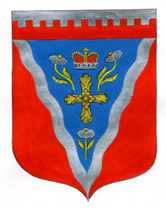 Администрациямуниципального образования Ромашкинское сельское поселениемуниципального образования Приозерский муниципальный район Ленинградской областиП О С Т А Н О В Л Е Н И Е от 02 февраля 2022 года                                                                                               № 30                             В соответствии с Федеральным законом от 06.10.2003 г. № 131-ФЗ «Об общих принципах организации местного самоуправления в Российской Федерации», Федеральным законом от 08.11.2007 № 257-ФЗ «Об автомобильных дорогах и о дорожной деятельности в Российской Федерации и о внесении изменений в отдельные законодательные акты Российской Федерации», рассмотрев представленные документы, положительное заключение ООО «СТРОЙТЕХЭКСПЕРТИЗА» № 78-2-1-2-0705-20 от 05 октября 2020 г., администрация МО Ромашкинское сельское поселение ПОСТАНОВЛЯЕТ:1. Утвердить проектно-сметную документацию «Ремонт автомобильной дороги общего пользования местного значения по адресу: пос. Ромашки, ул. Объездная ПКО+00 до ПК 15+02» (сметная стоимость: 13 590 000 рублей 00 копеек (Тринадцать миллионов пятьсот девяносто тысяч руб.),протяженность -  длина 1,502 км. ширина 5м. всего:8470 м. кв. 2. Контроль за исполнением настоящего постановления оставляю за собой.3. Постановление вступает в силу со дня его подписания.          Глава администрации                                                                          С.В.ТанковИсп:  Логинова О. Н. (813) 79-99-663Разослано: дело-2, прокуратура-1, КДХ -1 «Об утверждении проектно- сметной документации на ремонт автомобильной дороги общего пользования местного значения по адресу: пос. Ромашки, ул. Объездная ПКО+00 до ПК 15+02»